Publicado en México el 27/03/2020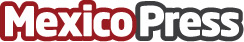 Presentan obras de conectividad para llegar al AIFALos tres aeropuertos: El Aeropuerto Internacional General Felipe Ángeles junto con el Aeropuerto Internacional de la Ciudad de México y el Aeropuerto Internacional de Toluca funcionarán de manera simultánea y coordinadaDatos de contacto:Vialidades México https://vialidadesmexico.mx/5555363897Nota de prensa publicada en: https://www.mexicopress.com.mx/presentan-obras-de-conectividad-para-llegar-al Categorías: Logística Ciudad de México Construcción y Materiales http://www.mexicopress.com.mx